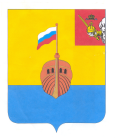 РЕВИЗИОННАЯ КОМИССИЯ ВЫТЕГОРСКОГО МУНИЦИПАЛЬНОГО РАЙОНА162900, Вологодская область, г. Вытегра, пр. Ленина, д.68тел. (81746) 2-22-03 факс (81746) ______,       e-mail: revkom@vytegra-adm.ruЗАКЛЮЧЕНИЕна проект постановления администрации сельского поселения Девятинское Вытегорского муниципального района Вологодской области  23.03.2023 г.                                                                              г. Вытегра          Заключение Ревизионной комиссии Вытегорского муниципального района на проект постановления администрации сельского поселения Девятинское Вытегорского муниципального района Вологодской области «О внесении изменений в постановление Администрации сельского поселения Девятинское от 10.03.2021 № 21» подготовлено в соответствии с требованиями Бюджетного кодекса Российской Федерации, Положения о Ревизионной комиссии Вытегорского муниципального района.          Проектом постановления предлагается внести изменения в объем финансирования муниципальной программы «Благоустройство территории сельского поселения Девятинское на 2021 – 2025 годы» (далее – Программы), в перечни мероприятий, планируемых к реализации в рамках основных мероприятий Программы.          В целях приведения Программы в соответствие с решениями о бюджете внесены изменения в паспорт и приложение 3 Программы в части финансового обеспечения. Общий объем финансирования программы увеличился на 575,5 тыс. рублей и составил 35259,8 тыс. рублей, в том числе по годам: 2021 год – 8545,1 тыс. рублей, 2022 год – 9741,6 тыс. рублей (+ 3548,1 тыс. рублей), 2023 год – 6079,4 тыс. рублей (-504,9 тыс. рублей), 2024 год – 5529,0 тыс. рублей (- 1145,1 тыс. рублей), 2025 год – 5364,7 тыс. рублей (- 1322,6 тыс. рублей).       Уточненные объемы финансирования программы соответствуют объемам, утвержденным решениями о бюджете поселения от 14.12.2021 № 61 «О бюджете сельского поселения Девятинское на 2022 год и плановый период 2023 и 2024 годов», от 23.12.2022 № 16 «О бюджете сельского поселения Девятинское на 2023 год и плановый период 2024 и 2025 годов».        Проектом постановления внесены изменения в перечень мероприятий Основного мероприятия 3 «Благоустройство общественных территорий сельского поселения Девятинское».  Соответствующие изменения внесены в раздел 3 Программы «Характеристика основных мероприятий муниципальной программы».         Внесение изменений является обоснованным.          Ревизионная комиссия рекомендует:- в преамбуле проекта постановления слова «от 18.12.2020 года № 49 «О бюджете сельского поселения Девятинское на 2021 год и плановый период 2023-2024 года» заменить словами «от 18.12.2020 № 49 «О бюджете сельского поселения Девятинское на 2021 год и плановый период 2022 и 2023 годов», слова «от 23.12.2022 года № 16 «О бюджете сельского поселения Девятинское на 2023 год и плановый период 2024-2025 года» заменить словами «от 23.12.2022 № 16 «О бюджете сельского поселения Девятинское на 2023 год и плановый период 2024 и 2025 годов»;- в подпункте 1.1 пункта 1 проекта постановления слова «строку 9» заменить словами «позицию «Объем финансового обеспечения программы»;- в подпункте 1.2 пункта 2 проекта постановления слова «приложения 2» заменить словами «приложения 1».        Выводы и предложения.         Проект постановления администрации сельского поселения Девятинское Вытегорского муниципального района Вологодской области «О внесении изменений в постановление Администрации сельского поселения Девятинское от 10.03.2021 № 21» соответствует требованиям Бюджетного кодекса Российской Федерации, Федерального закона № 131-ФЗ от 06.10.2003 «Об общих принципах организации местного самоуправления в Российской Федерации», Порядка разработки, реализации и оценки эффективности реализации муниципальных программ сельского поселения Деавятинское, утвержденного постановлением администрации сельского поселения Девятинское от 04.08.2020 № 86.         Ревизионная комиссия рекомендует проект постановления к рассмотрению с учетом рекомендаций.Аудитор Ревизионной комиссии                                                                  О.Е. Нестерова